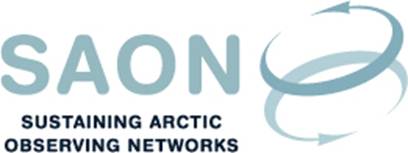 Meeting of Committee on Observations and Networks (CON)21st May 2019 16-17 CET / 11-12 am EST 
Draft minutes1. Welcome to the call Lisa Loseto (Chair) welcomed the participants to the meeting. The agenda and list of participants is found in Appendix 1 and 2. The list of documents is found in Appendix 3. 2. Review of actions/decision from the call on 22nd March 2019Lisa Loseto summarised the topics from the agenda. She highlighted the work on the roadmap. 3. CON chairmanship and membershipLisa Loseto reminded the Committee that another co-chair has to be appointed, and this is on the agenda for the coming Board meeting. At recent Board meetings, several countries had indicated that they would strengthen their participation in CON. 4. SAON Board: Next physical meeting will be 26th May in Arkhangelsk, RussiaFrom the agenda for the meeting Jan Rene Larsen highlighted the discussion on an application to NSF: Collaborative Research: Research Networking Activities in Support of Sustained Coordinated Observations of Arctic Change. The intention is to operationalize some of SAON’s principles on Societal Benefit Areas into a concrete project on food security in Alaska. Peter Pulsifer (ADC chair) saw a need for a wider dialogue between the SAON Board, ADC, CON and the Arctic Observing Summit organizers on this proposal. Jan Rene Larsen also highlighted the upcoming H2020 call: Supporting the implementation of GEOSS in the Arctic in collaboration with Copernicus (LC-CLA-20-2020). Vito Vitale (Italy) believed that it would be important that SAON would participate at a strategic level and play a role as a political umbrella. 	5. SAON Goal 1: Create a roadmap to a well-integrated Arctic Observing SystemObjective 1.1: Conduct an inventory of national observational capacitiesJan Rene Larsen explained that the countries have been asked to document their capacity and capability to support this goal. The responses have been compiled and were reviewed. The next step is to further explore countries’ interest in contribution to this objective.  Several countries had asked for guidance from SAON on how to organise national inventories. Roberta Pirazzini asked about the topic to be addressed in the inventory work. She was not sure if an inventory should target everything, but proposed a specific target. This would make subsequent steps easier and would also ease collecting the information.Peter Pulsifer pointed out that within ADC there is an ongoing effort to map existing data catalogues and believed that the two Committees should be careful not to overlap in their work. He made reference to the Arctic Observing Viewer and its effort to compile project and site level metadata.Jan Rene Larsen responded that CON is aware of ADC efforts and that CON has focus on observational capacity, which more has to do with stations, cruises, programmes, projects, etc.  Objective 1.3: Provide recommendations for a roadmap for future Arctic observational capacities. Road Map Task Force (RMTF)Lisa Loseto briefly outlined the mandate of the Task Force, noting that CON will be among the reviewers and receivers of the output.Jan Rene Larsen made reference to SAON Objective 1.3 and explained that the Task Force had been established in order to make a clearer definition of what is meant by the term ‘roadmap’ in the context of SAON; the definition is meant to be high-level, structural and no more than 2-3 pages long. The document was meant to be reviewed and finalised in early autumn 2019. 6. Any other businessADC Polar Data ForumPeter Pulsifer provided information about the event.Outcome of WMO EC-PHORS meetingEtienne Charpentier reported on the outcome of the meeting and on the report from SAON, mapping the SAON strategy to the new WMO operating plan 2020-2023. There was a discussion during the meeting on strengthening the link between WMO and SAON and have a better recognition of WMO’s infrastructure in particular with regard to the observing networks that are operated by WMO members in the Arctic region. WMO also has activities with regards to the cryosphere through the Global Cryosphere Watch. He believed that there was a need for a dialogue on how more specifically WMO members could be engaged, either through WMO or through the member countries that participate in the SAON Board. A basic issue is that SAON is to a large extend driven by research and even though WMO is engaged some research activities, the core of WMO business is related to operational activities like weather predictions and climate services. This is an issue that will be introduced at the coming SAON Board meeting. 7. Next teleconference: Doodle will be circulatedA Doodle will be circulated in order to decide on the next slot.Appendix 1: AgendaWelcome to the call
[Lisa Loseto]Review of actions/decision from the call on 22nd March 
[Lisa Loseto]CON chairmanship and membership
[Lisa Loseto]SAON Board: Next physical meeting will be 26th May in Arkhangelsk, Russia
[Jan Rene Larsen]SAON Goal 1: Create a roadmap to a well-integrated Arctic Observing System
a. Objective 1.1: Conduct an inventory of national observational capacities [Jan Rene Larsen]
c. Objective 1.3: Provide recommendations for a roadmap for future Arctic observational capacities). Road Map Task Force (RMTF) [Sandy Starkweather]Any other businessADC Polar Data Forum [Jan Rene Larsen]Outcome of WMO EC-PHORS meeting [Jan Rene Larsen]Inviting Finn Danielsen for next CON meeting [Jan Rene Larsen]Next teleconference: Doodle will be circulatedAppendix 2: List of ParticipantsMore information about Committee members and their affiliation is found at https://www.arcticobserving.org/committees/con/members Appendix 3: List of documentsThe documents are found here: http://www.arcticobserving.org/committees/con/meetings NameEmailAffiliationLoseto, LisaLosetoL@dfo-mpo.caSAON CON chair, Canada Etienne CharpentierEtienne Charpentier WMONadezhda Kharlampievankhar2014@gmail.comRussiaRoberta PirazziniRoberta.Pirazzini@pc.fmi.fiFinlandVito Vitalev.vitale@isac.cnr.itItalyJan Rene LarsenJan.rene.larsen@amap.noSAON Secretary, AMAP Secretariat0 Draft agenda, version 16th May 20190 GoToMeeting dial-in0 Draft minutes from teleconference 22nd March 2019, version 16th May 20194 SAON Board physical meeting 26th May. Draft agenda version 15th May 20195a Compilation of national responses to G1 Objective 1.15b Compilation of national responses to G1 Objective 1.35b Road Map Task Force (RMTF). Draft notes from teleconference 23rd April. Version 4th May6a 3rd Polar Data Forum: 18-22 November 20196b EC-PHORS-9. Excerpt from draft final report6d Arctic Observations Value Trees